应聘职位PHP工程师电话18010001000邮箱office@microsoft.com地址北京市海淀区中关村大街1号清华科技园D座15层小 萝 卜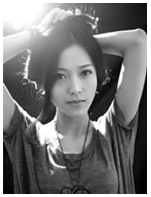 北京大学 信息学院 计算机工程专业本科 2010.09-2014.07GPA 3.7/4.0  班级排名 3/30相关能力熟悉LNMP开发栈，掌握PHP语言和Yaf开发框架；熟悉MySQL及SQL性能调试；熟悉Memcache/Redis等缓存存储技术；了解XML/HTML/JS/Ajax等Web前端技术小 萝 卜北京大学 信息学院 计算机工程专业本科 2010.09-2014.07GPA 3.7/4.0  班级排名 3/30相关能力熟悉LNMP开发栈，掌握PHP语言和Yaf开发框架；熟悉MySQL及SQL性能调试；熟悉Memcache/Redis等缓存存储技术；了解XML/HTML/JS/Ajax等Web前端技术北京Office PLUS公司PHP工程师2014.09-2016.12微软在线旅游网站开发PHP工程师实习2014.03-2014.06微软在线Office PLUS项目组PHP工程师实习2014.09-2015.12负责完成移动产品的架构分析、设计及核心研发，制定开发规范；参与后台系统架构、性能、安全、扩展等优化的设计和实现；根据功能需求和设计方案进行开发，完成代码的编写和调试工作；负责技术部队伍的建设，协调其他测试开发人员工作使用PHP/HTML作为开发语言，Yii(MVC开发模式)作为基本框架，调用多个插件，如Bootstrap，phpThumb，crontab等，开发具有论坛系统、内容管理系统、用户管理系统、微博系统的旅游网站；主要负责网站功能分析，框架设计，整体规划，数据库设计，代码实现，后期测试以及代码优化。负责服务端功能设计和开发；参与公司产品功能的优化、重构；参与后台系统架构、性能、安全、扩展等优化的设计和实现负责完成移动产品的架构分析、设计及核心研发，制定开发规范；参与后台系统架构、性能、安全、扩展等优化的设计和实现；根据功能需求和设计方案进行开发，完成代码的编写和调试工作；负责技术部队伍的建设，协调其他测试开发人员工作使用PHP/HTML作为开发语言，Yii(MVC开发模式)作为基本框架，调用多个插件，如Bootstrap，phpThumb，crontab等，开发具有论坛系统、内容管理系统、用户管理系统、微博系统的旅游网站；主要负责网站功能分析，框架设计，整体规划，数据库设计，代码实现，后期测试以及代码优化。负责服务端功能设计和开发；参与公司产品功能的优化、重构；参与后台系统架构、性能、安全、扩展等优化的设计和实现重基础，爱突破重技术，爱钻研重创新，爱合作重沟通，爱交流PHP	C++	JAVA	MySQL	CSS	HTML	Oracle	English	